Technical working party for agricultural cropsForty-Third SessionMar del Plata, Argentina, November 17 to 21, 2014 Revised draft agendaprepared by the Office of the Union	Opening of the session	Adoption of the agenda	Short reports on developments in plant variety protection(a) Reports from members and observers (document TWA/43/25)(b) Reports on developments within UPOV (document TWA/43/24)	Improving the effectiveness of the Technical Committee, Technical Working Parties and Preparatory Workshops (document TWA/43/11)	Molecular techniques (document TWA/43/2)	TGP documents (documents TWA/43/3 and TWA/43/3 Add.)Revision of TGP documentsTGP/7:	Development of Test Guidelines Revision of document TGP/7: Plant Material Submitted for Examination (documents TWA/43/12 and TWA/43/12 Add.)Revision of document TGP/7: Coverage of the Test Guidelines (document TWA/43/13)Revision of document TGP/7: Drafter’s Kit for Test Guidelines (document TWA/43/14)TGP/8:	Trial Design and Techniques Used in the Examination of Distinctness, Uniformity and Stability Revision of document TGP/8: Part I: DUS Trial Design and Data Analysis, New Section: Minimizing the Variation due to Different Observers (document TWA/43/15)Revision of document TGP/8: Part II: Selected Techniques Used in DUS  Examination, Section 3: Method of Calculation of COYU (document TWA/43/16)Revision of document TGP/8: Part II: Selected Techniques used in DUS Examination, New Section: Examining DUS in Bulk Samples (document TWA/43/17)Revision of document TGP/8: Part II: Selected Techniques Used in DUS Examination, New Section: Data Processing for the Assessment of Distinctness and for Producing Variety Descriptions (document TWA/43/18)Revision of document TGP/8: Part II: Selected Techniques Used in DUS Examination, New Section: Guidance on Blind Randomized Trials (document TWA/43/19)Revision of document TGP/8: Part II: Selected Techniques Used in DUS Examination, New Section: Examining Characteristics using Image Analysis (document TWA/43/20)(vii)	Revision of document TGP/8: Part II: New Section: Statistical Methods for Visually Observed Characteristics (document TWA/43/21)TGP/9:	Examining Distinctness (document TWA/43/22)Revision of document TGP/9: Section 1.6: Schematic Overview of TGP Documents Concerning Distinctness Revision of document TGP/9: Section 2.5: Photographs Revision of document TGP/9: Sections 4.3.2 and 4.3.4 Method of Observation (Single Measurement – MG) TGP/14:	Glossary of Terms Used in UPOV Documents(i)	Revision of document TGP/14: Section 2.4:  Apex/Tip Characteristics (document TWA/43/23)	Variety denominations (document TWA/43/4)	Information and databases(a)	UPOV information databases (document TWA/43/5)(b)	Variety description databases (documents TWA/43/6)(c)	Exchangeable software (document TWA/43/7)(d)	Electronic application systems (document TWA/43/8)	Uniformity assessment (document TWA/43/9)	Development of a regional set of example varieties for wheat in South America (presentation by Brazil)	Experiences with new types and species (oral reports invited)	Discussion on draft Test Guidelines (Subgroups)Adlay (Coix ma-yuen Roman.) (document TG/COIX(proj.4))*Adzuki/Red bean (Vigna angularis) (document TG/ADZUK(proj.3))*Cassava (Manihot esculenta Crantz.) (documents TG/CASSAV(proj.5) (rev.) and TWA/43/26)Castor Bean (Ricinus communis L.) (document TG/RICIN(proj.1))Elytrigia (Elytrigia elongata (Host) Nevski), (Agropyron elongatum (Host) P. Beauv.) (document TG/ELYTR(proj.4))Quinoa (Chenopodium quinoa Willd.) (document TG/CHENO(proj.1))*Sorghum (Sorghum bicolor L.) (Revision) (document TG/122/4(proj.2))*Urochloa (Brachiaria) (document TG/UROCH(proj.8))Wheat (Triticum aestivum L. emend. Fiori et Paol.) (Revision) (document TG/3/12(proj.3))	Recommendations on draft Test Guidelines	Guidance for drafters of Test Guidelines (document TWA/43/10) 	Date and place of the next session	Future program	Adoption of the Report of the session (if time permits)	Closing of the session[End of document]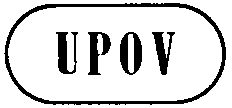 ETWA/43/1 Rev.ORIGINAL:  EnglishDATE:  November 10, 2014INTERNATIONAL UNION FOR THE PROTECTION OF NEW VARIETIES OF PLANTS INTERNATIONAL UNION FOR THE PROTECTION OF NEW VARIETIES OF PLANTS INTERNATIONAL UNION FOR THE PROTECTION OF NEW VARIETIES OF PLANTS GenevaGenevaGeneva